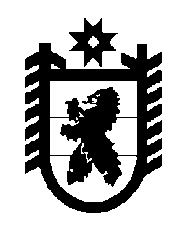 Российская Федерация Республика Карелия    УКАЗГЛАВЫ РЕСПУБЛИКИ КАРЕЛИЯО Координационном совете при Главе Республики Карелия по делам ветерановВ целях обеспечения взаимодействия органов исполнительной власти Республики Карелия, органов местного самоуправления муниципальных образований в Республике Карелия  и общественных объединений, представляющих интересы ветеранов, при рассмотрении вопросов, связанных с социальной поддержкой ветеранов в Республике Карелия, постановляю: 1. Образовать Координационный совет при Главе Республики Карелия по делам ветеранов.2. Утвердить Положение о Координационном совете при Главе Республики Карелия по делам ветеранов (прилагается).          ГлаваРеспублики  Карелия                                                               А.В.Нелидовг. Петрозаводск27 апреля 2012 года№ 28Положениео Координационном совете при Главе Республики Карелия по делам ветеранов1. Координационный совет при Главе Республики Карелия по делам ветеранов (далее – Совет) является постоянно действующим коллегиаль-ным органом, образованным при Главе Республики Карелия в целях обеспечения взаимодействия органов исполнительной власти Республики Карелия, территориальных органов федеральных органов исполнительной власти в Республике Карелия, органов местного самоуправления муниципальных образований в Республике Карелия и общественных объединений, представляющих интересы ветеранов, при рассмотрении вопросов, связанных с социальной поддержкой ветеранов в Республике Карелия. 2. Совет в своей деятельности руководствуется Конституцией Россий-ской Федерации, федеральными законами и иными нормативными право-выми актами Российской Федерации, Конституцией Республики Карелия, законами Республики Карелия и иными нормативными правовыми актами Республики Карелия, а также настоящим Положением.   3. Основными задачами Совета являются:а) разработка предложений по вопросам формирования и реализации государственной политики в сфере социальной защиты ветеранов;б) рассмотрение вопросов по оказанию содействия общественным объединениям, представляющим интересы ветеранов, в патриотическом воспитании граждан Республики Карелия;в) рассмотрение вопросов, направленных на улучшение социально-экономического положения ветеранов, повышение качества и доступности предоставляемых им мер социальной поддержки и государственных услуг.4. Совет имеет право в установленном порядке приглашать на свои заседания представителей территориальных органов федеральных органов исполнительной власти в Республике Карелия, органов местного самоуправления муниципальных образований в Республике Карелия, представителей общественных и иных организаций.5. Состав Совета утверждается Главой Республики Карелия. В состав Совета входят председатель, заместитель председателя, ответственный секретарь и члены Совета.6. Совет осуществляет свою деятельность в соответствии с планом работы Совета на очередной год, утвержденным на его заседании. Деятельностью Совета руководит председатель.7. Председатель Совета:определяет место и время проведения заседания Совета;2председательствует на заседаниях Совета;формирует на основе предложений членов Совета проект плана работы Совета и проект повестки очередного заседания Совета.8. В случае отсутствия председателя Совета его полномочия осуществляет заместитель председателя.9. Ответственный секретарь Совета:организует подготовку проекта плана работы Совета, проекта повестки заседания Совета, материалов к заседанию Совета;организует информирование членов Совета о месте, времени проведения заседания Совета и повестке очередного заседания Совета, обеспечивает их необходимыми материалами.10. Члены Совета вправе:вносить предложения по проекту плана работы Совета, проектам повесток заседаний Совета, а также по проектам решений;давать предложения по порядку рассмотрения и существу обсуждаемых на заседаниях Совета вопросов;выступать на заседаниях Совета.11. Делегирование членами Совета своих полномочий иным лицам не допускается.12. В случае невозможности присутствия члена Совета на заседании, он обязан известить об этом ответственного секретаря Совета. При этом член Совета вправе изложить свое мнение по рассматриваемым вопросам в письменной форме, которое доводится до участников заседания Совета и отражается в протоколе.13. Заседания Совета проводятся по мере необходимости, но не реже одного раза в квартал. По решению председателя Совета проводятся внеплановые заседания Совета.14. Заседание Совета правомочно, если на нем присутствует более половины от числа членов Совета.15. Решение Совета принимается открытым голосованием простым большинством голосов от числа присутствующих на заседании членов Совета. В случае равенства голосов решающим является голос председательствующего на заседании Совета.16. Решения Совета оформляются протоколом, который подписы-вается председательствующим на заседании Совета и ответственным секретарем Совета и носят рекомендательный характер.17. Организационно-техническое обеспечение деятельности Совета осуществляет Министерство здравоохранения и социального развития Республики Карелия.____________Утверждено Указом Главы Республики Карелия от 27 апреля 2012 года № 28